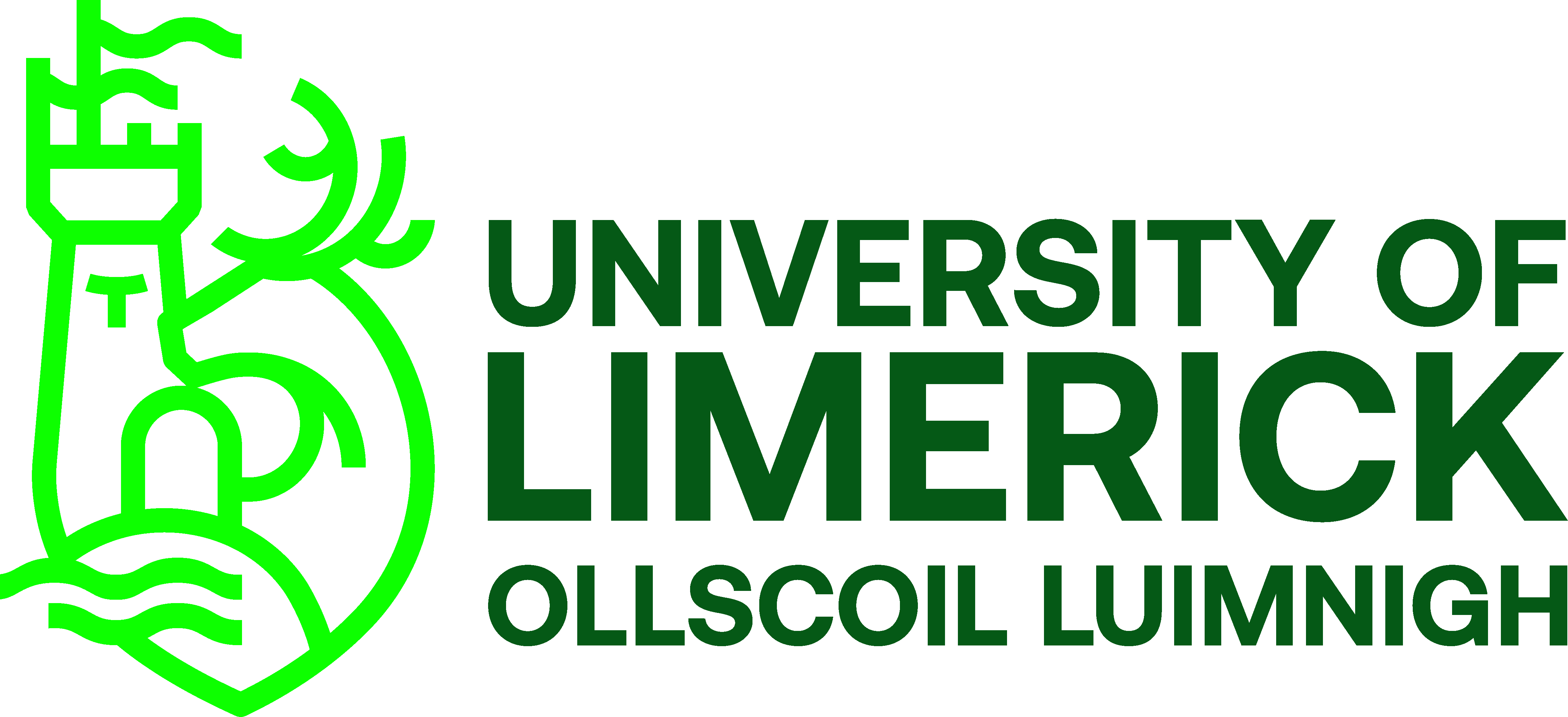 First Six Months ChecklistThe completion of the First Six Months Checklist forms part of the Probationary Process and helps to guide you through the policy and procedures you will need to read and understand and mandatory training you will need to complete during your first six months employment at UL.  The Checklist indicates the policies and procedures that are applicable to (1) All Staff (2) Academic Staff and (3) Research Staff. Please complete the sections which are relevant to your position. You should review this form at your three and six month probationary meeting together with your line manager to ensure you are have completed same by the six month probationary meeting. For All Staff - Read the following Policies/Procedures and confirm that you have understood them.  For Academics and Researchers - Read the following Policies/Procedures and confirm that you have understood them.  For Academics - Read the following Policies/Procedures and confirm that you have understood them.  For All Staff - Attend or complete Mandatory Training as listed belowFor Researchers to complete Please tick off as completed once you have read each policy and completed the training on the list and return to compandbens@ul.ie I declare that I have read and understood the policies and procedures that were applicable to me in this document and completed all necessary training.Employee Signature						Manager Signature_______________________________				_________________________________Date: __________________________				Date: ____________________________Dept: __________________________				Dept: ____________________________Start DateAcceptable Behaviour in the Workplace Policy Equality and Diversity Policy Policy and Procedures for Work Place Dignity and RespectData Protection PolicyCode of Conduct for EmployeesGDPR – Privacy StatementStatute No. 4 -Statute on Disciplinary Matters, Suspension, Termination and CapacitySafety StatementManaging Attendance ProcedureSick Leave SchemeProtected Disclosures Policy and ProceduresProbation PolicyPolicy for Conflicts of InterestBuilding Emergency PlansInformation Technology Security PolicyITD Email Management ProcedureITD Personal Device ProcedureAcceptable Usage PolicyIT Security PolicyData Encryption ProcedureUL Password StandardMobile Device ProcedureDisaster Recovery ProcedureUser Access control ProcedureNetwork Security and Remote Access ProcedureTravel & Subsistence PolicyAnnual Leave ProcedureResearch Integrity PolicyIntellectual Property PolicyClinical Research Policy – For UL Sponsored Regulated Clinical Trials (If applicable)Campus Company Procedures (If Applicable)Research Funding (If Applicable)Procedure for Managing Allegations of Misconduct in ResearchStudent Complaints Policy and ProceduresStudent Fitness to Practice PolicyStudent Fitness to Study PolicyStudent Vetting PolicyAcademic Programme Review PolicyAwards Titles FrameworkExternal Examiner Policy (Taught Programmes)Handbook of Academic Regulations and ProceduresJoint Degree & Dual Awards PolicyPostgraduate Student CharterStudent Academic Programme Transfer PolicyHandbook of Academic Regulations and Procedures – Chapter 6Dignity and Respect Training Programmes and Schedule | University of Limerick for upcoming dates.Date AttendedChairing Interview Boards (if you are Chairing an Interview Board) Training Programmes and Schedule | University of Limerick for upcoming dates.Date AttendedGDPR eLearningInterviewer Skills eLearning (if you are sitting on an Interview Board)Unconscious Bias TrainingResearch Integrity (Researchers Only - this is a requirement of most research funding agencies)Populate ULRIS profile and publish to web. Find out how here: ULRIS - Research Profiles - LibGuides at Glucksman Library University of LimerickSet up Research Professional account for funding opportunities. Find out how here Research Professional (sharepoint.com)Familiarise yourself with your Research Funding Officers. Find out more here Research Contacts